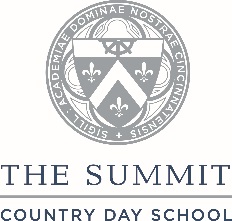  Parent Permission for Medication AdministrationStudents nameBirthdateBirthdateAddressGradeGradeAllergiesPhonePhoneMedicationDoseTime(s) to be given:Time(s) to be given:Time(s) to be given:Special instructions for administration:Special instructions for administration:Special instructions for administration:Start Date:        End Date:      End Date:      I ___________________________________ (Parent/Guardian) give permission for authorized school personnel to administer the over the counter medication as listed above to ______________________________(child’s name), and further agree to the following:Deliver medication to school in the original container.Notify school if the medication is changed or discontinued.Parent/Guardian is to pick up any remaining medication on the end date.  Medication not picked up will be discarded.  I ___________________________________ (Parent/Guardian) give permission for authorized school personnel to administer the over the counter medication as listed above to ______________________________(child’s name), and further agree to the following:Deliver medication to school in the original container.Notify school if the medication is changed or discontinued.Parent/Guardian is to pick up any remaining medication on the end date.  Medication not picked up will be discarded.  I ___________________________________ (Parent/Guardian) give permission for authorized school personnel to administer the over the counter medication as listed above to ______________________________(child’s name), and further agree to the following:Deliver medication to school in the original container.Notify school if the medication is changed or discontinued.Parent/Guardian is to pick up any remaining medication on the end date.  Medication not picked up will be discarded.  Parent/Guardian SignatureDateDate